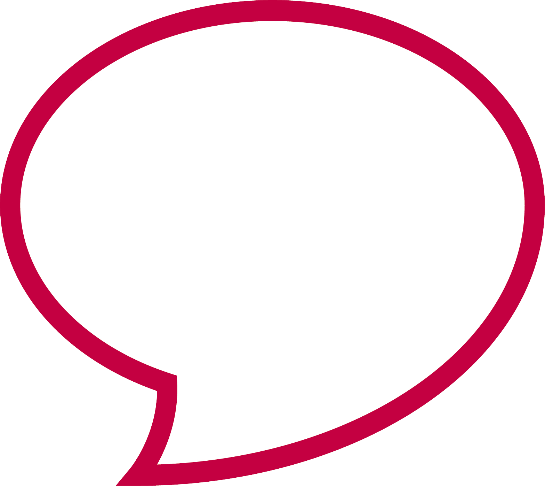 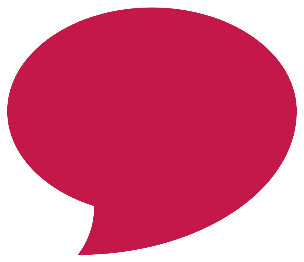 Post SpecificationTo be read in conjunction with the job family role profileDatePost TitleJob Family Role ProfileFinal GradeGradePurpose of this post Purpose of this post Purpose of this post Key job specific accountabilitiesKey job specific accountabilitiesKey job specific accountabilitiesPlease note annual targets will be discussed during the appraisal processPlease note annual targets will be discussed during the appraisal processPlease note annual targets will be discussed during the appraisal processKey facts and figures of the postKey facts and figures of the postKey facts and figures of the postBudget ResponsibilitiesBudget ResponsibilitiesStaff Management ResponsibilitiesStaff Management ResponsibilitiesOtherOtherEssential Criteria - Qualifications, knowledge, experience and expertiseEssential Criteria - Qualifications, knowledge, experience and expertiseEssential Criteria - Qualifications, knowledge, experience and expertiseDisclosure and Barring Service – DBS ChecksDisclosure and Barring Service – DBS ChecksDisclosure and Barring Service – DBS ChecksThis post requires / does not require a DBS check. (delete as applicable)The level of check required is: DBS BasicDBS Standard DBS Enhanced - no barred listDBS Enhanced – AdultsDBS Enhanced – ChildrenDBS Enhanced - Children & AdultsThis post requires / does not require a DBS check. (delete as applicable)The level of check required is: DBS BasicDBS Standard DBS Enhanced - no barred listDBS Enhanced – AdultsDBS Enhanced – ChildrenDBS Enhanced - Children & AdultsThis post requires / does not require a DBS check. (delete as applicable)The level of check required is: DBS BasicDBS Standard DBS Enhanced - no barred listDBS Enhanced – AdultsDBS Enhanced – ChildrenDBS Enhanced - Children & AdultsJob Working CircumstancesJob Working CircumstancesJob Working CircumstancesEmotional DemandsPhysical DemandsWorking ConditionsOther FactorsOther FactorsOther Factors